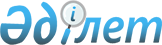 О внесении изменения в постановление акимата Южно-Казахстанской области от 27 октября 2014 года № 343 "Об утверждении Положения о государственном учреждении "Управление сельского хозяйства Южно-Казахстанской области"
					
			Утративший силу
			
			
		
					Постановление акимата Южно-Казахстанской области от 6 марта 2015 года № 51. Зарегистрировано Департаментом юстиции Южно-Казахстанской области 27 марта 2015 года № 3089. Утратило силу постановлением акимата Южно-Казахстанской области от 16 мая 2016 года № 136      Сноска. Утратило силу постановлением акимата Южно-Казахстанской области от 16.05.2016 № 136.

      В соответствии с пунктом 2 статьи 27 Закона Республики Казахстан от 23 января 2001 года "О местном государственном управлении и самоуправлении в Республике Казахстан", Законом Республики Казахстан от 1 марта 2011 года "О государственном имуществе" и постановлением акимата Южно-Казахстанской области от 27 октября 2014 года № 343 "Об утверждении Положения о государственном учреждении "Управление сельского хозяйства Южно-Казахстанской области", акимат Южно-Казахстанской области ПОСТАНОВЛЯЕТ:

      1. Внести в постановление акимата Южно-Казахстанской области от 27 октября 2014 года № 343 "Об утверждении Положения о государственном учреждении "Управление сельского хозяйства Южно-Казахстанской области" (зарегистрировано в Реестре государственной регистрации нормативных правовых актов за № 2879, опубликовано 14 ноября 2014 года в газете "Южный Казахстан") следующее изменение:

      главу 5 "Реорганизация и упразднение государственного органа" изложить в новой редакции согласно приложению к настоящему постановлению.

      2. Государственному учреждению "Аппарат акима Южно-Казахстанской области" в порядке, установленном законодательными актами Республики Казахстан, обеспечить:

      1) направление настоящего постановления на официальное опубликование в периодических печатных изданиях, распространяемых на территории Южно-Казахстанской области и информационно-правовой системе "Әділет";

      2) размещение настоящего постановления на интернет-ресурсе акимата Южно-Казахстанской области.

      3. Настоящее постановление вводится в действие со дня его первого официального опубликования.

      4. Контроль за исполнением настоящего постановления возложить на заместителя акима области Туякбаева С.К.

 5. Реорганизация и упразднение государственного органа      26. Реорганизация и упразднение государственного учреждения "Управление сельского хозяйства Южно-Казахстанской области" осуществляются в соответствии с законодательством Республики Казахстан.

      Перечень организаций, находящихся в ведении государственного учреждения "Управление сельского хозяйства Южно-Казахстанской области":

      1) государственное коммунальное предприятие "Табиғат қорғау" управления сельского хозяйства Южно-Казахстанской области.


					© 2012. РГП на ПХВ «Институт законодательства и правовой информации Республики Казахстан» Министерства юстиции Республики Казахстан
				
      Аким области

А. Мырзахметов

      Оспанов Б.

      Жилкишиев Б.

      Айтаханов Е.

      Каныбеков С.

      Туякбаев С.

      Садыр Е.

      Исаева Р.

      Абдуллаев А.
Приложение к постановлению акимата
Южно-Казахстанской области
от "06" марта 2015 года № 51